TENDER NOTICERFQ No.15/GM Admin & Security South/RPC/2018/01SPOT AUCTION FOR DISPOSAL OF WOODEN/HARD BOARD, IRON, RUBBER/PLASTIC SCRAPS ETC. LYING AT KAP EXCHANGE AND GULSHAN-E-HADEED EXCHANGE KTR-2 KARACHISealed bids, in Pak Rupees on D.D.P basis, are invited from PTCL registered vendors for “SPOT AUCTION FOR DISPOSAL OF WOODEN/HARD BOARD, IRON, RUBBER/PLASTIC SCRAPS ETC. LYING AT KAP EXCHANGE AND GULSHAN-E-HADEED EXCHANGE KTR-2 KARACHI.”Tender documents can be collected from the office of RPC (Regional Procurement Committee) located in Room no. 307, 3rd Floor, PTCL, CTO Building, I.I. Chundrigar Road, Karachi by giving payment of Rs.500/- (non-refundable for each tender) from 8th September 2018 to 15th September 2018 during office hours (9:00 am to 4:00 pm).Tender documents complete in all respects should be dropped in Bid Box on or before          17th September 2018 at Room no. 307, 3rd Floor, PTCL, CTO Building, I.I. Chundrigar Road, Karachi as per instructions given to the bidders contained in the Bid Documents.Bids should be clearly marked as “TENDER FOR SPOT AUCTION AT KAP AND GULSHAN-E-HADEED EXCHANGE KTR-2 KARACHI.”Bids received after the above mentioned deadline shall not be accepted. PTCL reserves the right to accept/reject any or all bids and to annul the bidding process at any time, without thereby incurring any liability to the affected bidder (s) or any obligations to inform the affected bidder(s) of the grounds for PTCL’s action.Company Registration and NTN certificates are a must.All correspondence on the subject may be addressed to the undersigned.Manager (Admin-I)Room no. 307, 3rd FloorPTCL CTO Building I.I. Chundrigar RoadKarachiPhone: 021-2621008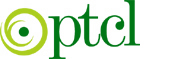 PAKISTAN TELECOMMUNICATION COMPANY LTD